Complete this application and return with your essay and (2) recommendations to: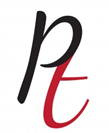 	Front Office– Hawkinsville High School	Mrs. Jackie Almand- Westfield School	Mrs. Tonya Jones- Fullington Academy	Staci Vickers- Pulaski Tomorrow Executive Director	All materials must be turned in to the contact person.Please have this application signed by your school administrator:	I support this student’s participation in the Hawkinsville-Pulaski Youth Leadership Academy.Name: ____________________________________  Title of Administrator: _______________________STUDENT INFORMATIONName: Last ___________________________ First_____________________ MI ________School You Attend: ____________________________ Grade _________ GPA__________Email Address: _______________________________ Phone: _______________________Address: _________________________________ City:______________ Zip: __________Parent/ Guardian: __________________________________________________________Parent/ Guardian Phone (in case of emergency): ____________________________Parent/Guardian Email Address: _______________________________________________How did you hear about the program? ___________________________________________ESSAY A one page typed (double spaced) or neatly handwritten essay is required to be eligible to participate in the Youth Leadership Academy.  It should contain approximately 250 words.  ESSAY TOPIC: Who do you admire as a leader and why? This may be someone you know personally, a figure from history, or a current national or world leader.INVOLVEMENTOrganizations and Activities: List in order of importance to you up to five (5) school, volunteer, religious, social or other activities or organizations in which you participated during the last four (4) years.GENERAL INFORMATIONWhy are you applying to the Youth Leadership Academy?                                                                                                                                                                                                                                                                                                                                                                                                                                                                                                                                                                                           __What do you think your involvement will be in shaping our community?                                                                                                                                                                                                                                                                                                                                                                                                                                    ______________________________________________________________________________REFERENCESPlease give one reference form to a teacher from your school.  Give the other reference form to someone in the community that knows you well.  This may be a coach, school administrator, church member or other community leader.  YOUR TWO REFERENCES MUST BE RETURNED WITH YOUR APPLICATION AND ESSAY TO YOUR SCHOOL CONTACT PERSON.